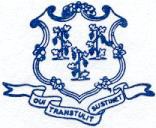 Dear Parent/Guardian,S T A T E O F C O N N E C T I C U TDEPARTMENT OF EDUCATION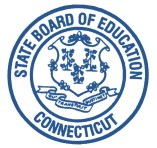 We need your help.  You have been selected to participate in the 2014-2015 Connecticut Special Education Parent Survey.  Information from this statewide survey will be used to monitor parent engagement as a way to improve services and results for Connecticut students with disabilities. Please complete the survey according to your experiences with the child identified above.  If you have more than one child with a disability, you may receive additional surveys in the mail. If you are a foster parent and your child was appointed a surrogate parent, please complete the survey together.Participation is easy.  Please complete the attached paper survey and return it in the enclosed prepaid envelope to Glen Martin Associates, the independent evaluator, or complete it online at  bit.ly/CTparent1415.  It should only take 10-15 minutes to complete the survey.  If you complete it online, all you will need is the seven-digit survey code located in the bottom right hand corner of this letter (or in the upper right hand corner of the survey). This survey code is unique to your child.  All of your responses will be kept strictly confidential. Only Glen Martin Associates and the Connecticut State Department of Education (CSDE) will have direct access to this information. The responses will be combined and there will be no identification of individuals.Questions? If you have any questions, please contact Marcus E. Rivera, Education Consultant, Bureau of Special Education, CSDE at 860.713.6932 or by e-mail at marcus.rivera@ct.gov. Or, if you need assistance completing the survey, please contact the Connecticut Parent Advocacy Center (CPAC) at 1.800.445.CPAC or by e-mail at cpac@cpacinc.org. All CPAC services are free for parents and all information is kept confidential.Thank you for your participation!  Your feedback is essential to help your school district to continue to advance parent engagement as a fundamental way to improve services and results for children with disabilities. In an effort to improve outcomes for students, the CSDE and CPAC would like to share educational resources that may be helpful to you. Information about how to access these resources is at the end of the online version of the survey, and is also included in the enclosed materials.Sincerely,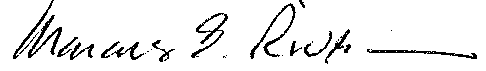 Marcus E. Rivera Education ConsultantBureau of Special Education*****Al otro lado de esta página se encuentra esta carta en español. *****«SurveyID_Match»P.O. BOX 2219  |  HARTFORD, CONNECTICUT 06145An Equal Opportunity Employer